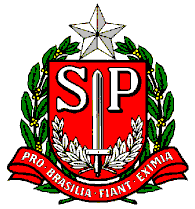 INFORMAÇÃO Nº 01  SARESP 2021 – Lives CMSPCom objetivo de orientar sobre as características do SARESP 2021, respectivos procedimentos e logística de aplicação, serão realizadas, no Centro de Mídias da Educação de São Paulo - CMSP, lives destinadas ao público alvo envolvido na coordenação local das ações.Apresentamos a organização das lives, a serem realizadas pela COPED por meio do Departamento de Avaliação, com a presença de técnicos da VUNESP, instituição responsável pela operacionalização do SARESP 2021.Data/Hora/Canal/Título/Público Alvo12/11/2021Das 9h às 11h30Canais Supervisores e Secretarias MunicipaisDimensões técnico-operacionais do SARESP 2021Coordenador de avaliação da DESupervisores da DECoordenadores dos Polos Municipais12/11/2021Das 11h45 às 13hCanais Supervisores, Diretores Municipais, Particulares e Trio GestorUso dos aplicativos do SIS – Sistema Integrado do SARESPDiretores das escolas estaduais, municipais, técnicas e particulares12/11/2021Das 14h às 16hCanais Supervisores, PCNP, Diretores Municipais, Particulares e Trio GestorOrientação para aplicação do SARESP: 2º e 3o anos do Ensino FundamentalSupervisores, PCNPs do Ciclo I, Professores Coordenadores, Representantes das Redes Municipais, Representantes de escolas particulares.Agradecendo sua constante colaboração, permanecemos à disposição pelo canal saresp@educacao.sp.gov.br.Supervisores responsáveis pelo SARESP Jeferson Bianchi Patrícia Seabra